Zum Öffnen „STG“ gedrückt halten und mit der Maus auf den gewünschten Ordner drückenHochzeit Theresa und MichaelCrailsheimer Volksfest und Draisinenrennen 2016Crailsheimer Sparkassenlauf 3.10.2016Nikolaustraining 2016Trainingsfreizeit Schielleiten 2017Ellwanger Sparkassenmeeting 2017Crailsheimer Sparkassenlauf 3.10.2017Alte Picasa Alben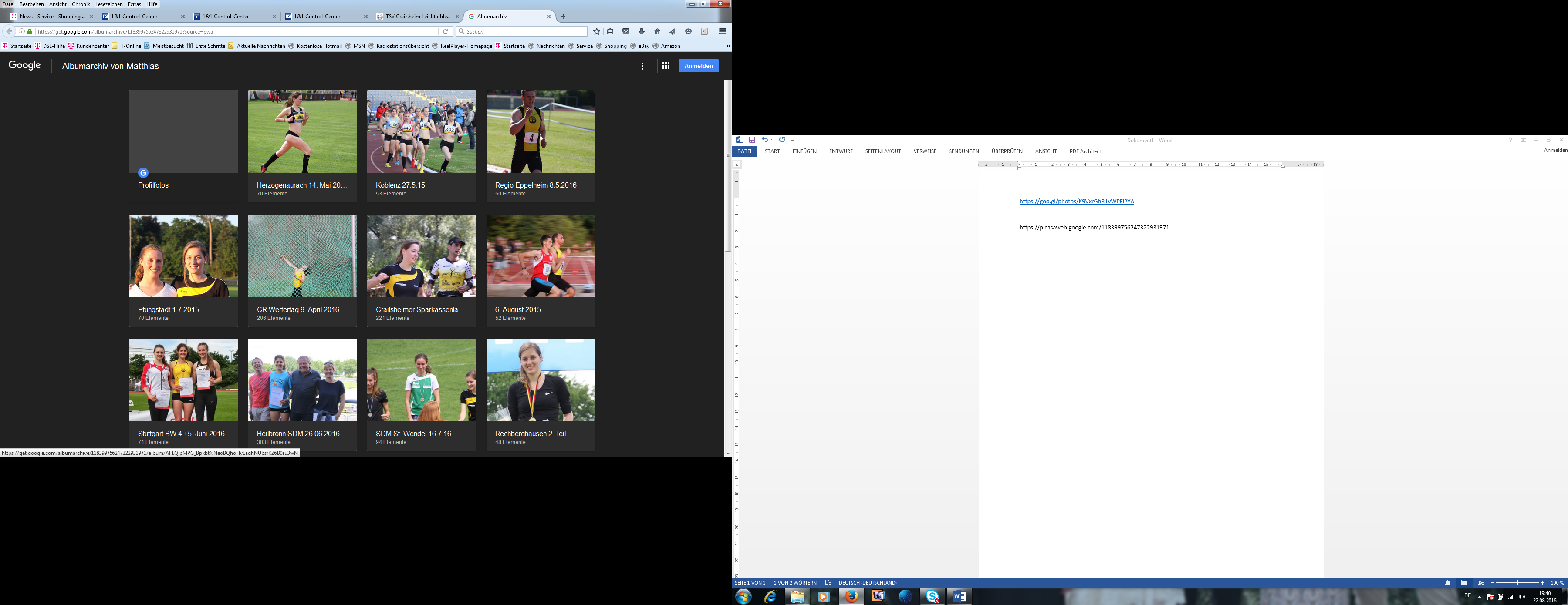 